Аналитическая справка о деятельности МБОУ Грушевской СОШ по военно-патриотическому воспитанию учащихся(для смотра-конкурса на лучшую организацию работы по военно-патриотическому воспитанию учащихся)Наличие и работа музея боевой (трудовой) славы (в т.ч. создание раздела, посвящённого участникам СВО), Парты ГерояМузей Боевой и трудовой славы функционирует в школе с 1970 года. Под музей было приспособлено помещение  из двух смежных комнат площадью  26 кв.м. (комната боевой и трудовой славы) и  12 кв.м. (казачья горница).  Музей является средством расширения кругозора школьников, вызывает интерес к истории своего хутора, способствует определению роли и места своей малой Родины в истории страны, развивает чувство глубокого патриотизма, в целом способствует улучшению учебно-воспитательной работы в школе. Собирательская работа ведется более 40 лет, в результате этого в музее на настоящий период имеется достаточно большое количество подлинных экспонатов, фотографий. Все экспонаты хранятся в витринах, на стендах, в альбомах, в шкафах. С мероприятиями, проводимыми музеем можно познакомиться на сайте школы https://grush.bkobr.ru/press-centr/shkolnyj-muzejС началом проведения СВО на территории Украины возникла необходимость создания информационного стенда о выпускниках школы – участниках СВО, таковой был создан в ноябре 2022 года. На стенде представлена краткая биография каждого солдата, его достижения. (Приложение 1)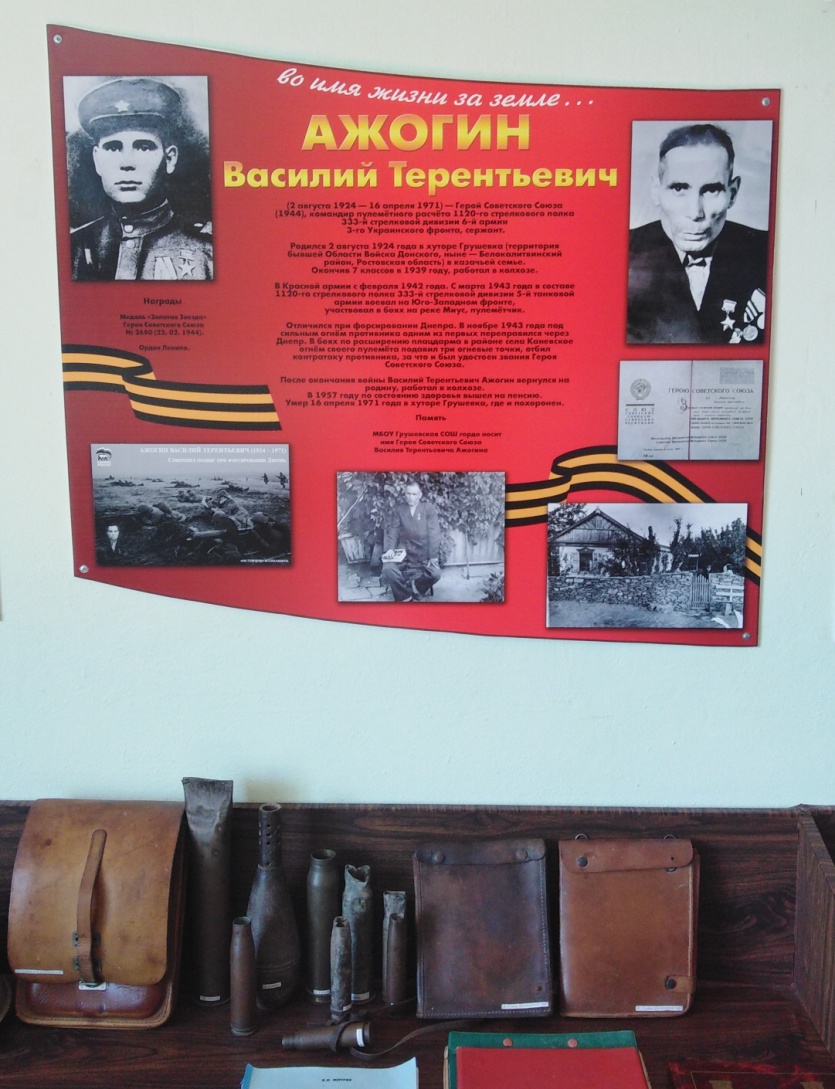 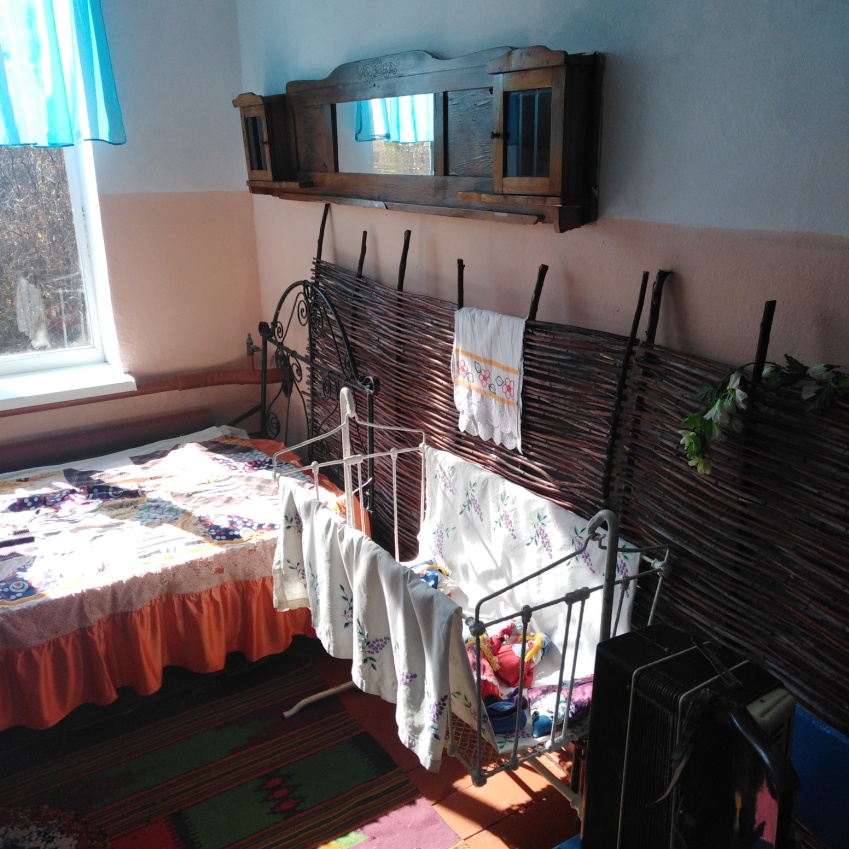 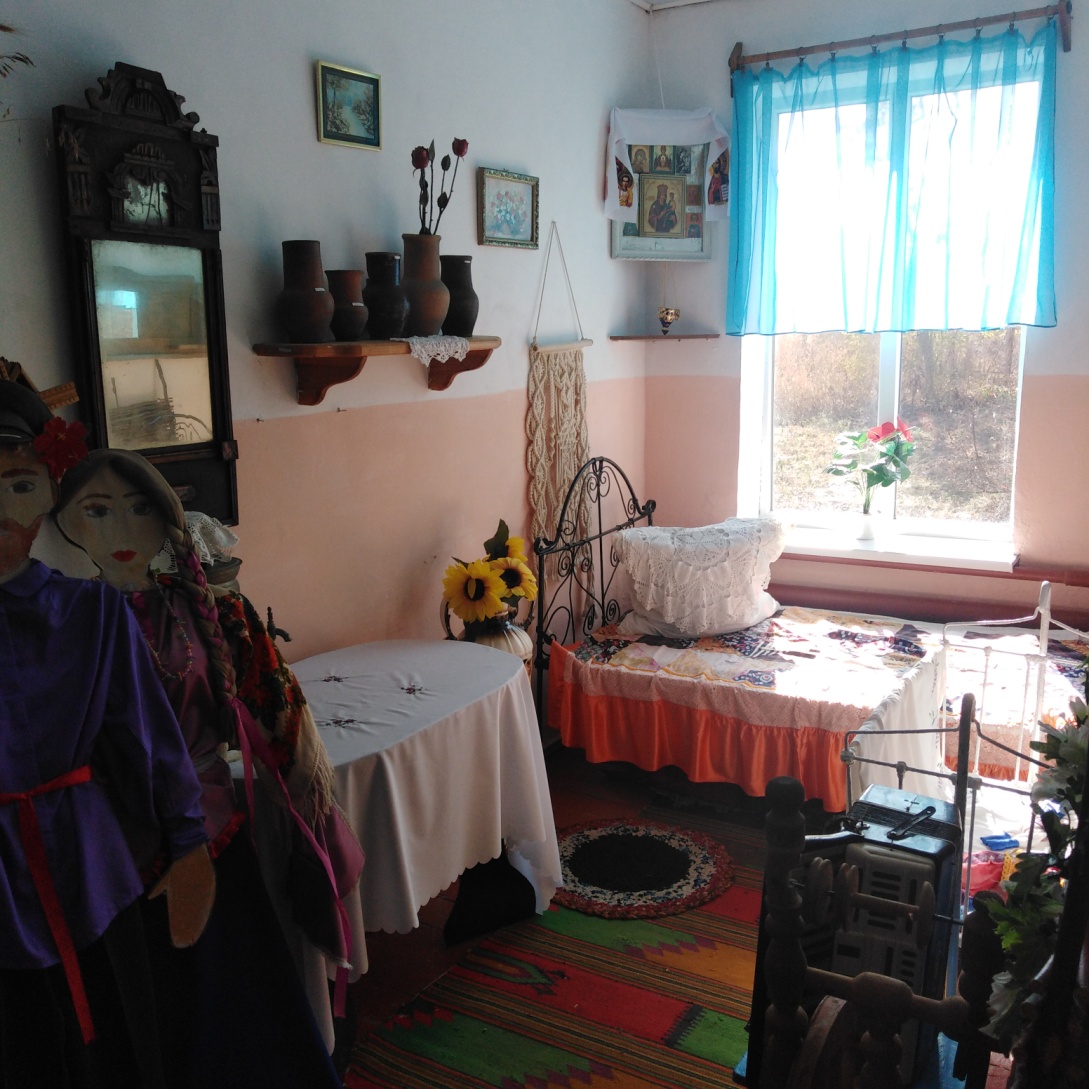 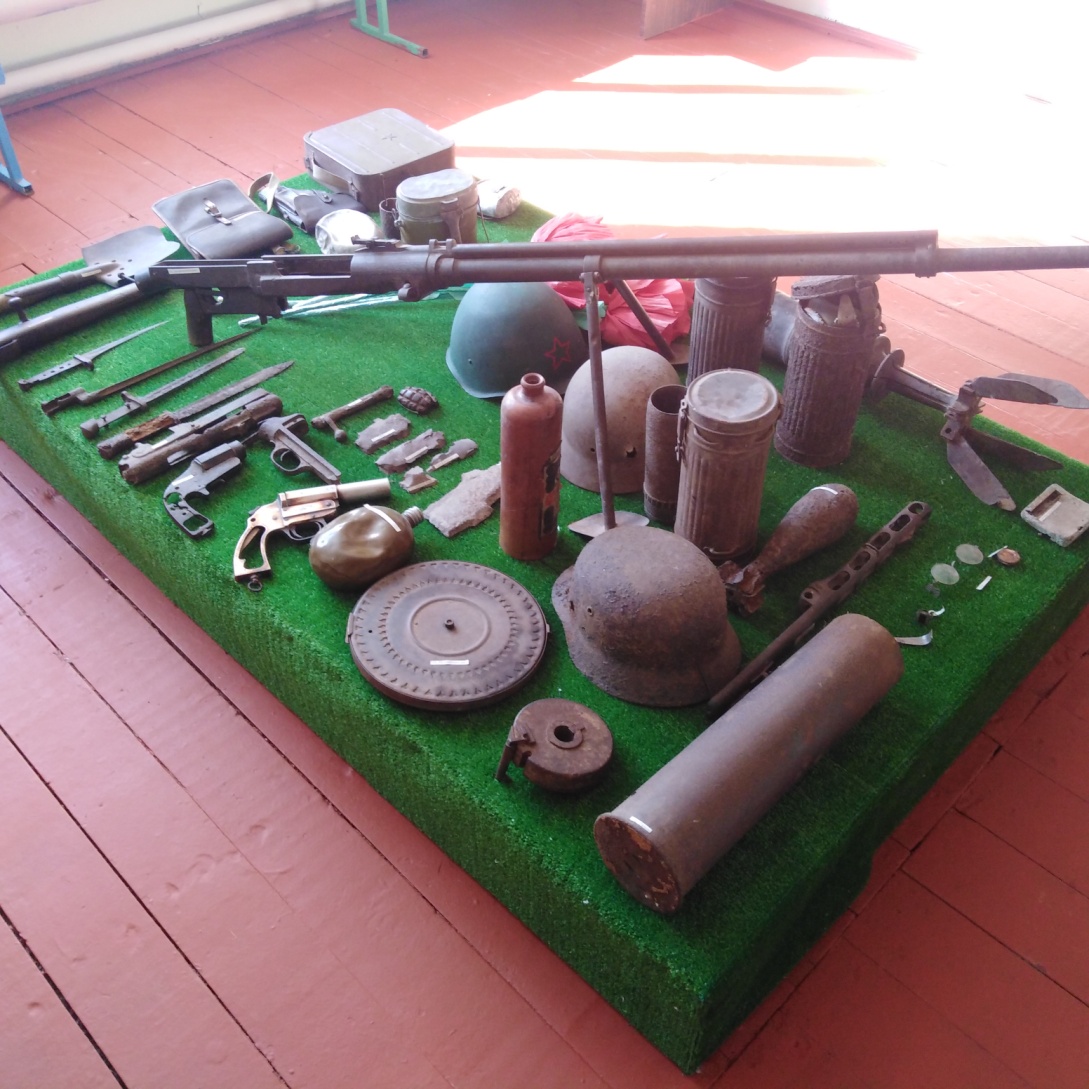 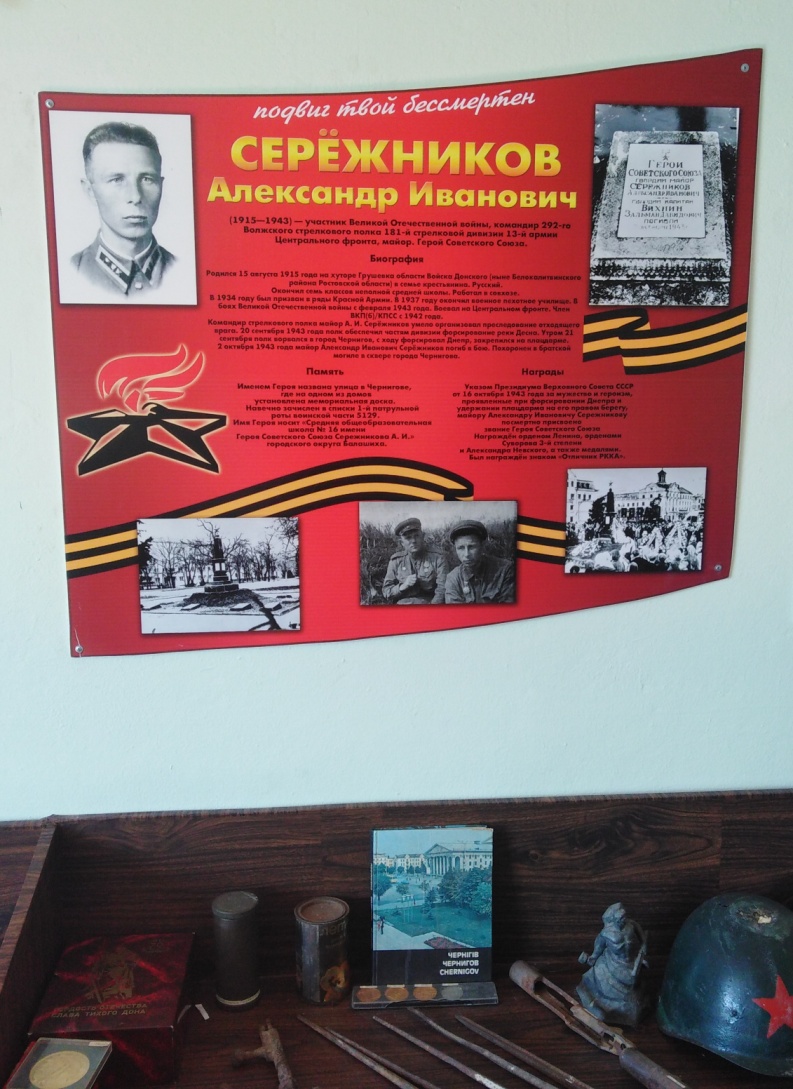 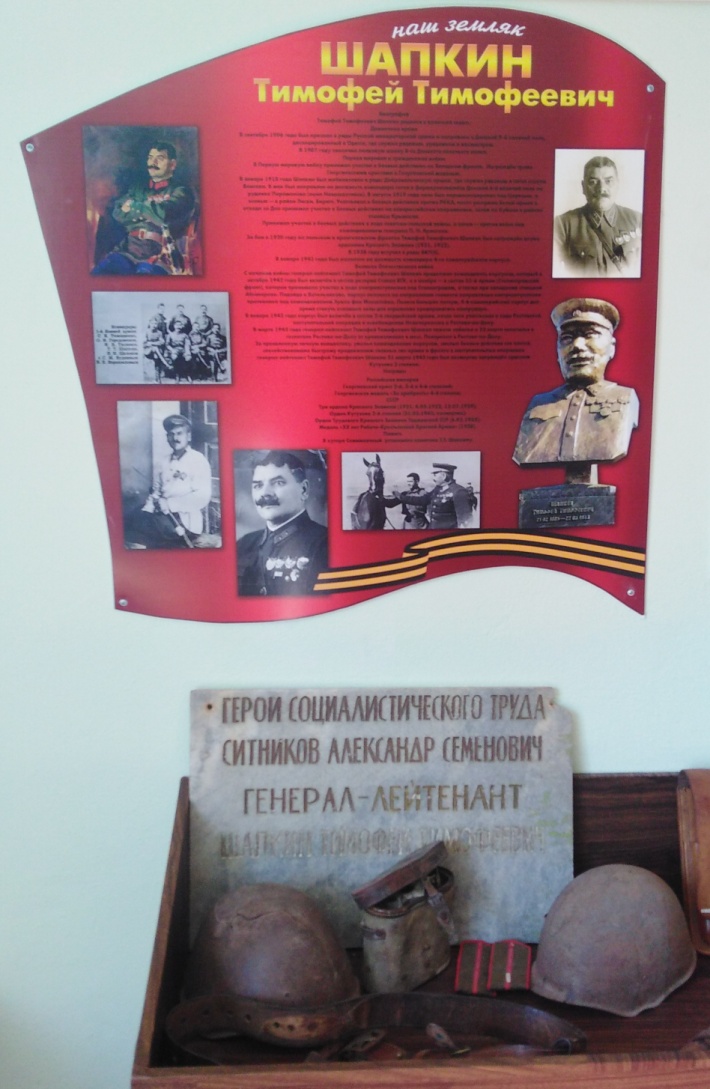 Деятельность объединений, кружков по военно-патриотическому воспитаниюВ школе с 2022-2023 уч.года ведется внеурочная деятельность «ЮНАРМИЯ», работа которого  соответствует основополагающих принципов государственной политики в области образования, закрепленных в Законе «Об образовании», Концепции патриотического воспитания детей и учащейся молодежи и специально разработанной  программе.Для освещения работы внеурочной деятельности была создана группа в социальной сети «ВКонтакте», которая стала главным средством распространения полезной информации патриотического характера. Участниками группы стали кружковцы, их родители, педагоги нашей школы, а также учителя и преподаватели. Каждый мог найти здесь для себя что-то полезное и нужное. С апреля 2023 года, сразу после принятия ребят в ряды юнармейцев, они стали активными участниками многих мероприятий, конкурсов, акций различных уровней, внося свой вклад в создание положительного имиджа школы. 12 апреля 2023 года юнармейский отряд «Орлята» МБОУ Грушевской СОШ принял участие в проекте юнармейских военно-тактических игр «Южный Форпост – Память поколения». Проект направлен на патриотическое и духовно-нравственное воспитание подрастающего поколения, на формирование гражданской и нравственной позиции школьников по отношению к Родине, изучение военной истории и боевых традиций Российской Федерации, воспитание дисциплины, командного духа, взаимопонимания и взаимовыручки.
Соревнования, проводимые в рамках проекта, были разделены на две категории: командные и личные. Командные: конкурс «Эрудит», перетягивание каната и турнир по спортивному лазертагу; личные: «Юнармейская борьба» (Титов Захар), «Вымпеловская рулетка» (Титов Егор), «Меткий стрелок» (Образцов Александр), «Юный медик» (Гуреева София), «Юный связист» (Попова Анна) и конкурс командиров (Лищишин Александр).
Отряд «Орлята» в упорной борьбе занял почетное общекомандное 2 место! По спортивному лазертагу 3 место. В личных соревнованиях Гуреева София 3 место «Юный медик» и Лищишин Александр 2 место в конкурсе командиров.(Приложение 2)https://vk.com/wall-215955652_68https://vk.com/wall-215955652_79https://vk.com/wall-215955652_77https://vk.com/wall-215955652_83https://vk.com/wall-215955652_873.Участие в поисковой работеВ музее ведётся поисковая работа, она имеет два направления: поисково-исследовательская и поисково-собирательская. Поисково-исследовательская включает в себя изучение истории Родного края, истории школы, работу с фотоматериалами, изучение жизненного пути выдающихся выпускников школы. Поисково-собирательская работа построена следующим образом:- Работа с периодической печатью, сбор газетных, журнальных статей об интересных людях и событиях школы; - Встречи с участниками и очевидцами исторических событий, запись их воспоминаний,  исследования, изучение данного вопроса на месте, фотографирование; - Посещение других исторических объектов. - Поиск и сбор предметов материальной и духовной культуры; - Создание экспозиций, разделов музея, оформление - Проведение экскурсионной работы в музее.(Приложение 3)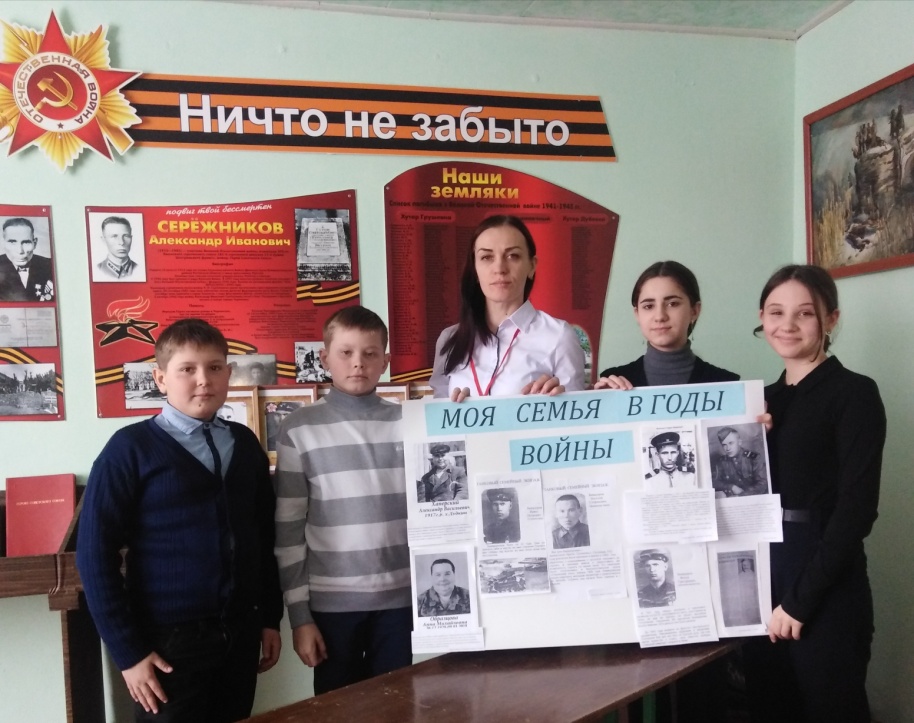 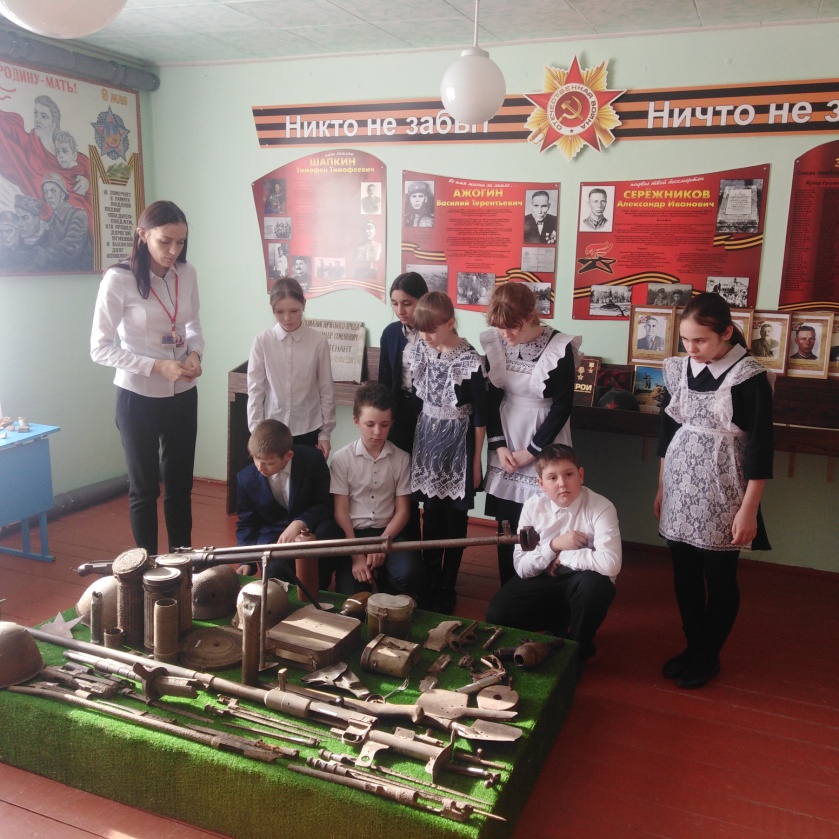 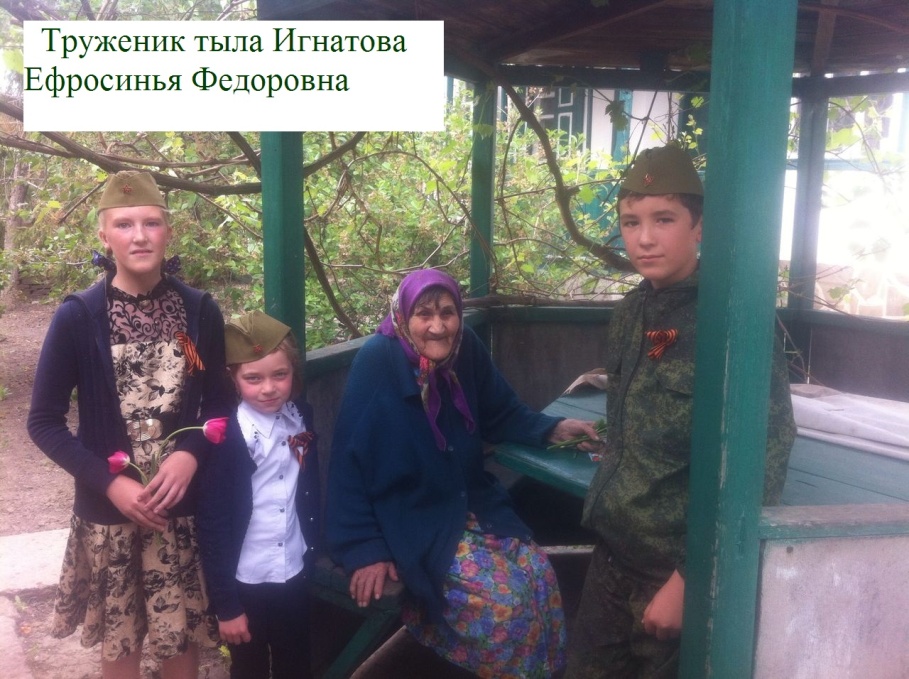 4.Проведение экскурсий по местам боевой славыРуководителем и  активом музея  разработаны и проводятся в школьном музее экскурсии: «хутор Грушевка во время фашистско-немецкой оккупации», «Наши земляки - .Герои Советского Союза», «Письма с фронта», «Оружие времён ВОВ» Проводятся выездные экскурсии по местам боевой славы: г. Ростов-на Дону, г.Белая Калитва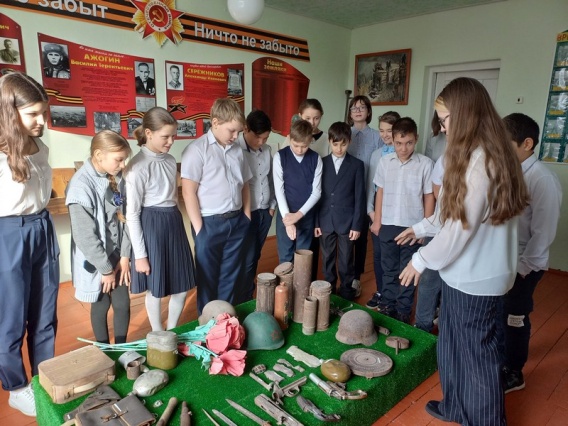 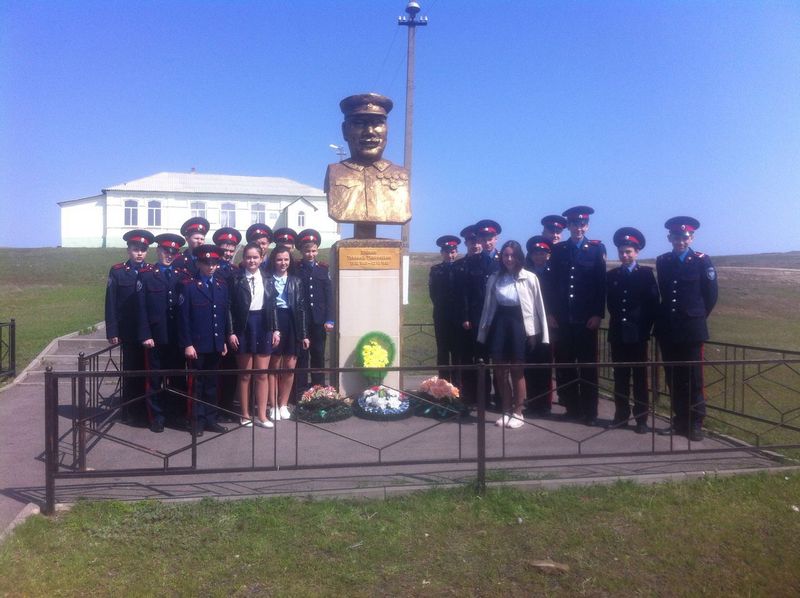 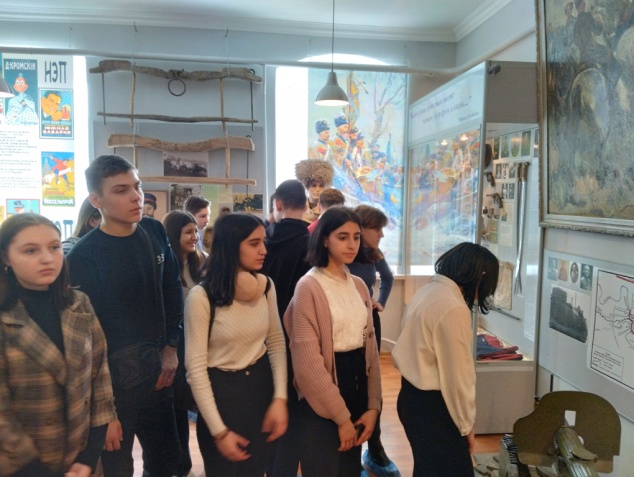 5. Встречи с участниками Великой Отечественной войны, участниками и ветеранами боевых действий и  Вооружённых силС каждым годом ветеранов войны, очевидцев тех суровых событий становится всё меньше, они уходят от нас. Ослабевает связь поколений. Когда - то, это с сожалением стоит признать, наши потомки придут 9 Мая к Вечному огню, к мемориалам Славы, без ветеранов. Их Победа станет былинным, почти сказочным подвигом. Уйдут живые свидетели тех страшных лет. Некому будет рассказать правду о войне. И сейчас, к тем, кто еще жив мы приходим, чтобы оказать посильную помощь. К нам же на встречу приходят «дети войны», которые рассказывают о тех ужасах, которые они пережили в те страшные годы испытаний. Традицией школы стали встречи  с участниками локальных войн, таких как афганская и чеченская компании. 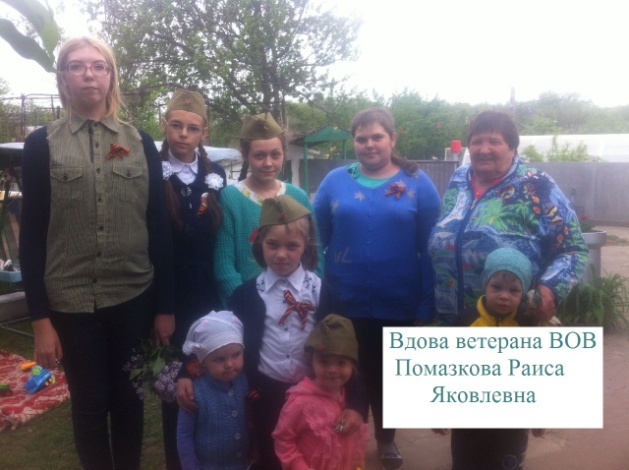 6. Организация и проведение мероприятий 1. Уроки мужества, согласно планов воспитательной работы класса, школы и района.2. Линейки, посвященные Дню окончания Второй мировой войны,  Дню начала Нюрнбергского процесса,  Дню Неизвестного Солдата (с возложением цветов), Международному дню памяти жертв Холокоста».3. Классные часы, согласно плана месячников военно-патриотической направленности.4. Мероприятие, посвященное Дню Героев Отечества5. Мероприятие, посвященное Дню полного освобождения Ленинграда от фашистской блокады.6.  Еженедельно (в понедельник) работа военно-патриотической направленности начинается с торжественного выноса Государственного флага Российской Федерации, после чего исполняется обучающимися и педагогическим коллективом гимн России. Затем на 1 уроке проводится внеурочная деятельность «Разговор о важном».7. Мероприятие, посвященное 80-летию со дня победы Вооруженных сил СССР над армией гитлеровской Германии в 1943 году в Сталинградской битве.8 Участие в митинге, посвященном освобождению х. Грушевка от немецко-фашистских захватчиков 9.  Выставка книг в библиотеке «Слава армии родной»10. Спортивные мероприятия, посвященные 23 февраля, смотр строя и песни 11. Месячник оборонно-массовой работы, посвященный 79 годовщине освобождения г. Белая Калитва и Белокалитвинского района от немецко-фашистских захватчиков (по отдельному плану)12. Мероприятие, посвященное Дню памяти о геноциде советского народа нацистами и их пособниками в годы ВОВ13. Мероприятия, посвященные 78 годовщине Дня Победы: Участие в митинге14. Военно-спортивная игра «Русичи», военно-полевые сборы 15. Южный форпост Юнармейцев16. Спартакиада допризывников  17. Педагогический коллектив и учащиеся принимают активное участие в мероприятиях в поддержку СВО: Акция "Свой не бросаем", концерт " За Россию" и др.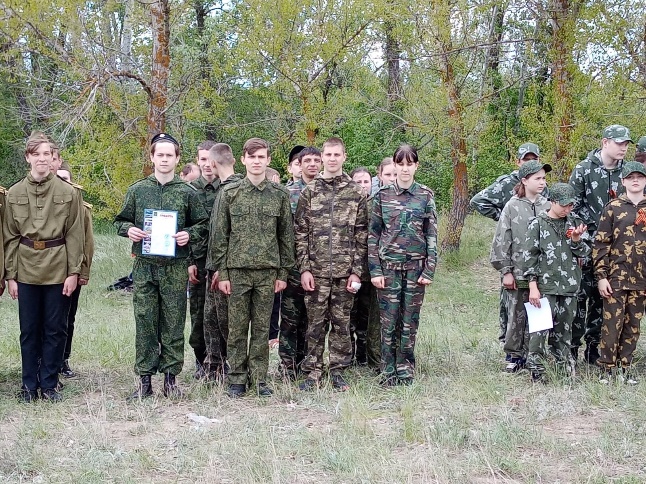 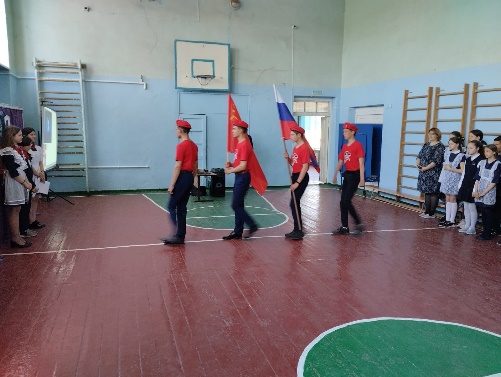 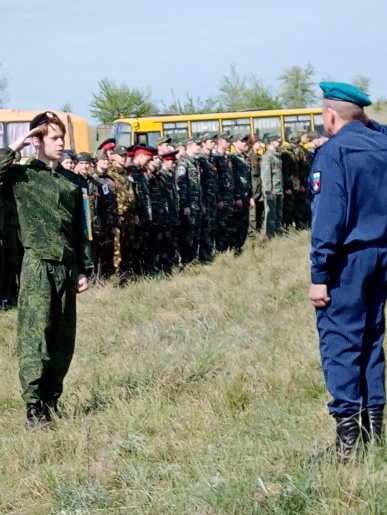 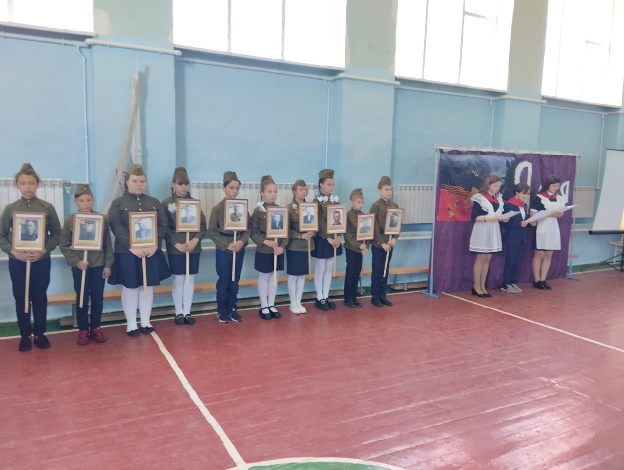 7. Участие в благоустройстве памятников, братских могил и других мест захоронений защитников Отечества, погибших в ВОВ и период других вооруженных конфликтовВ школе реализуется долгосрочный проект «Благоустройство памятников, братских могил и других мест захоронений защитников Отечества, погибших в годы ВОВ хутора Грушевка». Куда входят следующие мероприятия:1. Сбор материалов по истории Великой Отечественной войны и непосредственно боях на территории Грушево-Дубовского сельского поселения (посещение школьного музея, личные встречи с детьми войны и тружениками тыла)2. Создание инициативной группы (активисты, педагог-организатор, руководитель школьного музея, родители), проведение акций и мероприятий по озеленению клумбы и благоустройству территории памятника и братской могилы бойцам Великой Отечественной войны.(Приложение 4)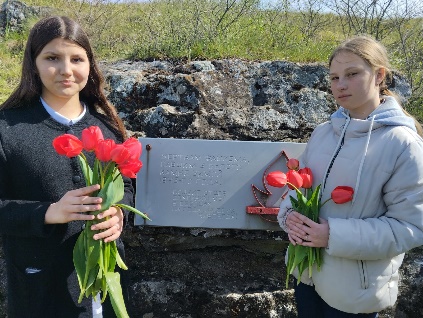 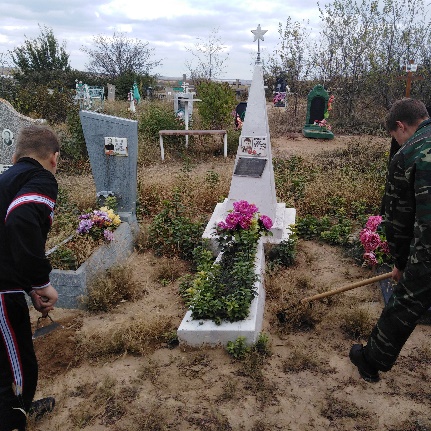 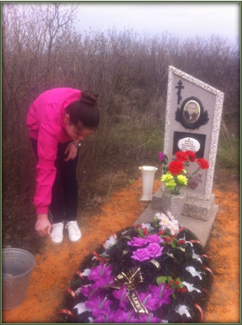 8.Посещение музеев боевой и трудовой славы муниципальных образований областиРегулярно проводятся выездные экскурсии в музеем района, области. Чаще всего посещаем Краеведческий музей г.Белая Калитва, также побывали учащиеся школы в музее г.Ростова-на-Дону «Россия – моя история»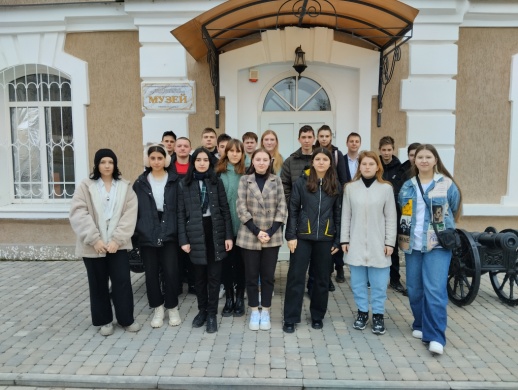 9. Коллективный просмотр художественных фильмов военно-патриотической направленностиВ школе регулярно проводится просмотр фильмов военно-патриотической направленности (1 раз в четверть классным руководителем + общешкольные просмотры).Все фильмы программы кинолектория были взяты из перечня «100 фильмов школьной программы», рекомендованного Министерством культуры РФ . Школьникам были продемонстрированы фильмы: «В бой идут одни «старики», «Летят журавли», «Они сражались за Родину», «Освобождение», «Судьба человека», «Утомленные солнцем -1, 2»; «Два бойца», «Офицеры». Результатом стало более полное приобщение учащихся к духовно-нравственным базовым ценностям, возрастание культурного уровня учащихся за счет приобщения к «золотому» фонду российского кинематографа.Кроме программных кинолент учителями истории и литературы были показаны фильмы современного отечественного кинематографа «Белый тигр», «В июне 1941», «А зори здесь тихие» и дрПриняли участие в акции "Народный кинопоказ", просмотр фильма "Африка"https://vk.com/wall-215955652_5310. Организация и проведение акции милосердия «Ветеран живет рядом»В связи с тем, что в нашем поселении нет ветеранов, создано Положение об организации и проведении акции милосердия «Дети войны – дети победы», посвященного 78-ой годовщине победы в Великой Отечественной войне 1941-1945 гг. Основной целью которого является: воспитание у детей и подростков чувств сопереживания, взаимопомощи, поддержки к людям, живущим по соседству, уважения к истории родной страны, связанной с событиями Великой Отечественной войны и выявление вклада детей в дело победы. Приложение №5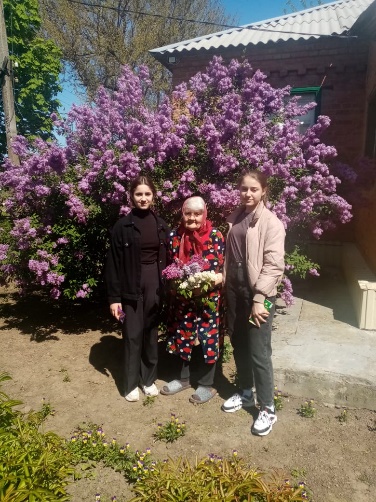 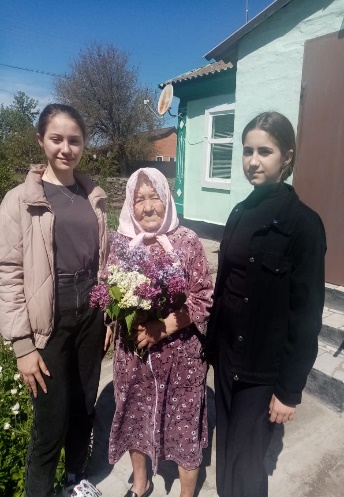 11. Наличие наглядной агитации патриотической направленностиШкольный музей Боевой и трудовой славы оформлен стендами патриотической направленности. (см.выше: 1 вопрос). Также в школе  имеется информационный стенд о выпускниках школы – участниках СВО, таковой был создан в ноябре 2022 года. На стенде представлена краткая биография каждого солдата, его достижения.  Вдоль коридора расположены серия материалов «Наша гордость, слава и честь»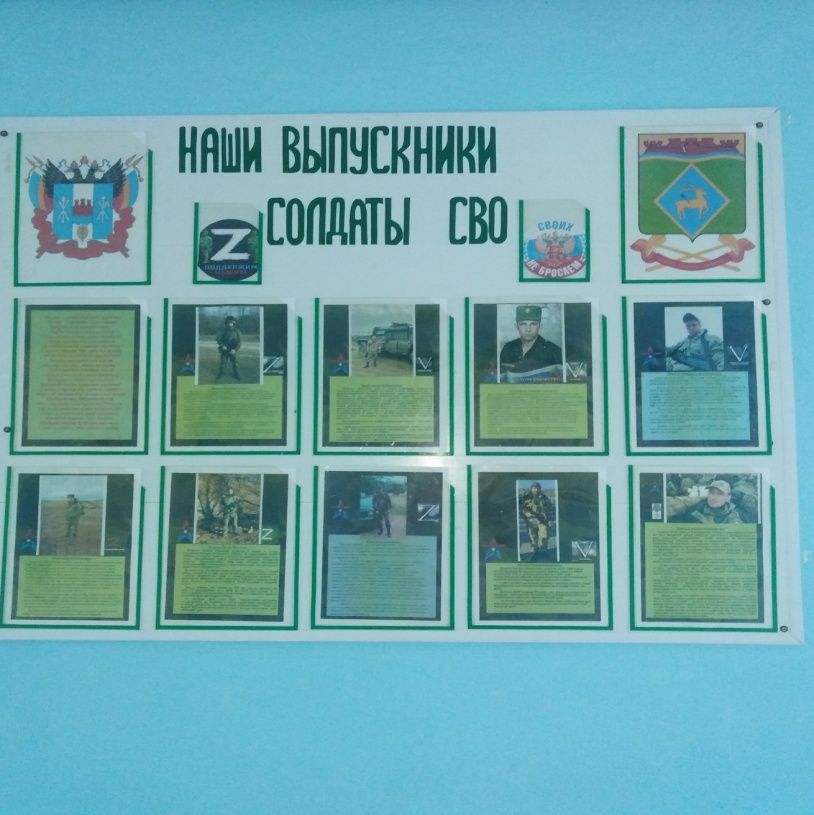 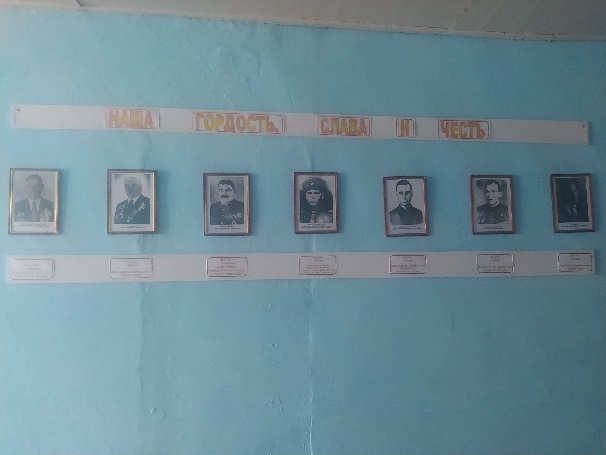 12. Результаты сдачи учащимися норм ГТОЗолото – 1Серебро – 5Бронза - 10